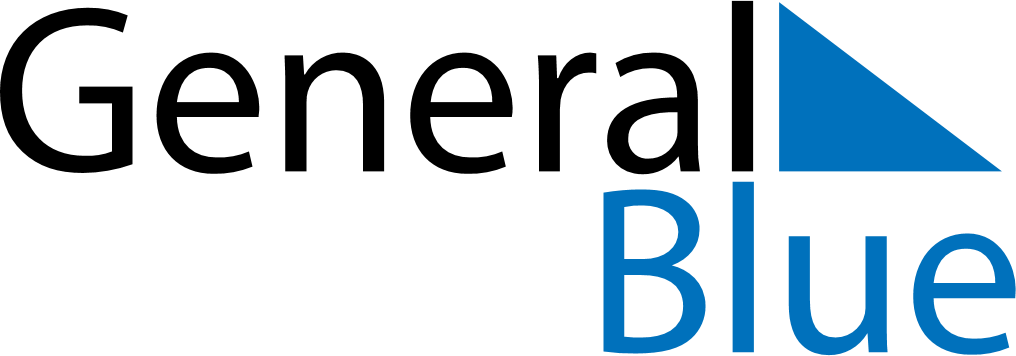 August 2024August 2024August 2024August 2024August 2024August 2024Pitea, Norrbotten, SwedenPitea, Norrbotten, SwedenPitea, Norrbotten, SwedenPitea, Norrbotten, SwedenPitea, Norrbotten, SwedenPitea, Norrbotten, SwedenSunday Monday Tuesday Wednesday Thursday Friday Saturday 1 2 3 Sunrise: 3:29 AM Sunset: 9:51 PM Daylight: 18 hours and 22 minutes. Sunrise: 3:32 AM Sunset: 9:48 PM Daylight: 18 hours and 15 minutes. Sunrise: 3:36 AM Sunset: 9:44 PM Daylight: 18 hours and 8 minutes. 4 5 6 7 8 9 10 Sunrise: 3:39 AM Sunset: 9:40 PM Daylight: 18 hours and 0 minutes. Sunrise: 3:43 AM Sunset: 9:36 PM Daylight: 17 hours and 53 minutes. Sunrise: 3:46 AM Sunset: 9:33 PM Daylight: 17 hours and 46 minutes. Sunrise: 3:50 AM Sunset: 9:29 PM Daylight: 17 hours and 39 minutes. Sunrise: 3:53 AM Sunset: 9:25 PM Daylight: 17 hours and 31 minutes. Sunrise: 3:57 AM Sunset: 9:21 PM Daylight: 17 hours and 24 minutes. Sunrise: 4:00 AM Sunset: 9:18 PM Daylight: 17 hours and 17 minutes. 11 12 13 14 15 16 17 Sunrise: 4:04 AM Sunset: 9:14 PM Daylight: 17 hours and 10 minutes. Sunrise: 4:07 AM Sunset: 9:10 PM Daylight: 17 hours and 3 minutes. Sunrise: 4:10 AM Sunset: 9:06 PM Daylight: 16 hours and 55 minutes. Sunrise: 4:14 AM Sunset: 9:03 PM Daylight: 16 hours and 48 minutes. Sunrise: 4:17 AM Sunset: 8:59 PM Daylight: 16 hours and 41 minutes. Sunrise: 4:21 AM Sunset: 8:55 PM Daylight: 16 hours and 34 minutes. Sunrise: 4:24 AM Sunset: 8:51 PM Daylight: 16 hours and 27 minutes. 18 19 20 21 22 23 24 Sunrise: 4:27 AM Sunset: 8:48 PM Daylight: 16 hours and 20 minutes. Sunrise: 4:31 AM Sunset: 8:44 PM Daylight: 16 hours and 13 minutes. Sunrise: 4:34 AM Sunset: 8:40 PM Daylight: 16 hours and 6 minutes. Sunrise: 4:37 AM Sunset: 8:36 PM Daylight: 15 hours and 59 minutes. Sunrise: 4:40 AM Sunset: 8:33 PM Daylight: 15 hours and 52 minutes. Sunrise: 4:44 AM Sunset: 8:29 PM Daylight: 15 hours and 45 minutes. Sunrise: 4:47 AM Sunset: 8:25 PM Daylight: 15 hours and 38 minutes. 25 26 27 28 29 30 31 Sunrise: 4:50 AM Sunset: 8:21 PM Daylight: 15 hours and 31 minutes. Sunrise: 4:53 AM Sunset: 8:18 PM Daylight: 15 hours and 24 minutes. Sunrise: 4:56 AM Sunset: 8:14 PM Daylight: 15 hours and 17 minutes. Sunrise: 5:00 AM Sunset: 8:10 PM Daylight: 15 hours and 10 minutes. Sunrise: 5:03 AM Sunset: 8:06 PM Daylight: 15 hours and 3 minutes. Sunrise: 5:06 AM Sunset: 8:03 PM Daylight: 14 hours and 56 minutes. Sunrise: 5:09 AM Sunset: 7:59 PM Daylight: 14 hours and 49 minutes. 